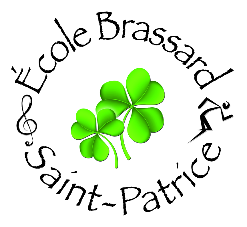 Préscolaire 5 ans005	Mylaine Bourassa006	Nancy Collette007	Manon Dubois 	Sabrina Hébert (jeudi et vendredi)008	Isabelle Gérin1re année2e année101	Rachel Bernard201	Nathalie L’Heureux 	Valérie Rivard (vendredi)102	Amélie Bourdeau202	Caroline Côté103	Maxinne Hawley                  Valérie Rivard (mercredi)203	Élaine Lajoie remplacée par Vicki Bell104	Sophie Caron	Valérie Rivard (jeudi)204	Nadine Nadeau remplacée par Marie-Ève                     Fréchette	Valérie Rivard (lundi)3e année4e année301	Krystelle Thibeault401	Bianca Lambert302	Christine Vinette402	Véronique Cournoyer                  Kevin Goudreau (vendredi)303	Josianne Perron403	Sindy Leclerc304	Vickie Boudreau341           Véronique Lallier5e année6e année501	Myriam D. Fortin (profil santé globale)601	Josée Lépine (profil santé globale)                  Kevin Goudreau (mercredi)502	Guylaine Levesque (profil MMH)602	Sarah Lizotte (profil MMH)503	Yanick Blouin (profil anglais)603	Véronica Franco (profil anglais)504	Renée-Claude Lestage (profil sciences)604	Elisabeth Gagnon (profil sciences)605          Josianne Neault (profil arts ++)                 Kevin Goudreau (jeudi)Classes COM, classes DGA et classes TSAClasses COM, classes DGA et classes TSA751	Sylvie Martel (COM 1)TES	Nathalie Létourneau752	Marie-Hélène Langlois (COM 2)                 Anne-Catherine Desruisseaux (lundi)TES	Véronique ParéTI	Danielle Bourdeau753	Sophie Duval-Blais (COM 3)                  Anne -Catherine Desruisseaux (vendredi)TES	Christine Lavoie851	Geneviève Caron-Marois (DGA 1)TES 	Louise Chamberland 852	Laurence Fillion (DGA 2) TES	Claudie Jutras-Déry853	Kristina Fréchette-Patry (DGA 3)                  Anne-Catherine Desruisseaux (mercredi)TES	France Lacroix remplacée par Arianne Gravel901	Virginie Gauthier (TSA présco)TES	Stéphanie LarochePEH	Chloé Fakdy remplacée par Katleen Quirion902	Johanne Dufresne (TSA 2)TES	Valérie DescôteauxPEH	Chloé Fakdy remplacée par Katleen Quirion903	Sophie Larrivée (TSA 3)TES           Roxanne Leroux remplacée par Jannick BrassardPEH          Mylène Brien remplacée par Stéphanie DutilEnseignants spécialistesEnseignants spécialistesAnglaisVéronique Ferland		1er 2e cycleAnn-Marie Morin Labbé	2e et 3e cycle (mardi et mercredi)Isabelle Rousseau		3e cycle MusiqueStéphane Proulx		Préscolaire, 1er cycle et classes spécialesKevin Godbout		2e, 3e cycle et classes spécialesKim Lyth			Les lundis et jeudisÉducation physiqueAnnie Larivière		Préscolaire et groupes au 3e cycleJean-Nicolas Dion		1er cycle et santé globaleDavid Doyon                             3e année et classes spécialesJessica Brideau                         2e-3e cycle et classes spécialesOrthopédagoguesOrthopédagoguesPavillon BrassardJosée Dallaire et Joanie MonastPavillon Saint-PatriceAlexandra Lavoie et Joanie MonastProfessionnelsProfessionnelsProfessionnelsPsychologue Mireille Lussier – 2e cycle, 3e cycle et classes spécialesPsychoéducatriceBrassardMarie-Ève Lessard(à St-Patrice les vendredis)PsychoéducatriceSaint-PatriceFrançois Mercier-Henri
(lundi au jeudi)OrthophonistesBrassardGuylaine BriandOrthophonistesSaint-PatriceVirginie MarcotteTechnicien en informatiqueSylvain BergeronTES(Techniciennes en éducation spécialisée),PEH(Préposées aux élèves handicapés) et TI(Technicienne-interprète)BrassardSandra Bouvier Retour progressif fait par Joannie BrownJulie PoulinTES(Techniciennes en éducation spécialisée),PEH(Préposées aux élèves handicapés) et TI(Technicienne-interprète)Saint-PatriceMarie-Lyne MoraisMarie-Pier BironMaude LarochellePerrine DutelChloé Fakdy (PEH) remplacée par Katleen Quirion Mylène Brien (PEH) remplacée par Stéphanie DutilSecrétaires d’écoleBrassardVéronique BéginSecrétaires d’écoleSaint-PatriceMeggy GabouryAgente de bureauSaint-PatriceIsabelle LangloisService de garde et surveillance du midiService de garde et surveillance du midiService de garde et surveillance du midiTechnicienne en service de gardeCatherine Veilleux (Brassard) Catherine Veilleux (Brassard) Technicienne en service de gardePatricia Gaumond (Saint-Patrice)Patricia Gaumond (Saint-Patrice)Saint-PatriceBrassardÉducatrices service de gardeSylvie Pépin Emilie Mecteau RoySarah Coffin Francis LerouxBrigitte GoupilSonia FillionChantal LangloisJoanic BoucherChantal CourtemancheMarie-Pier LangloisSurveillantes d’élèvesLouise CaronThi Van NguyenChantal LajeunesseJulie PoulinSonia LacroixJacinthe Giguère Émilie BoulayConciergesConciergesBrassardMario Desmarais, ouvrier d’entretien ménagerSaint-PatriceLinda Cloutier, concierge classe ISaint-PatricePascal Bureau, ouvrier d’entretien ménagerCafétériaCafétériaBrassard / St-PatriceLa pomme verte - Christine Còté